ПОЛОЖЕНИЕо проведении интерактивной программы «RGS|КВЕСТ», реализуемой в рамках Дней Русского географического общества, приуроченных к празднованию 175-летнего юбилея организации.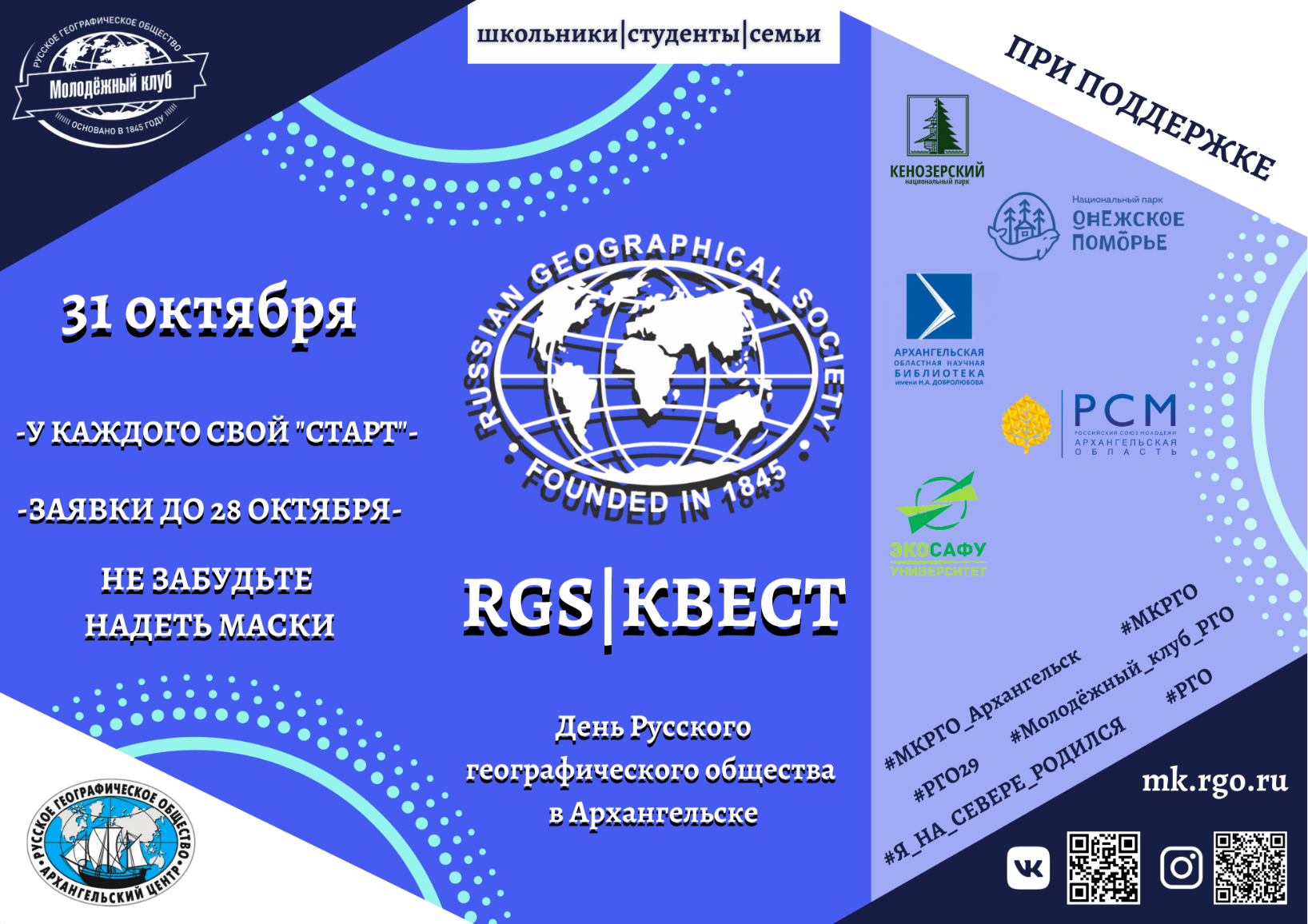 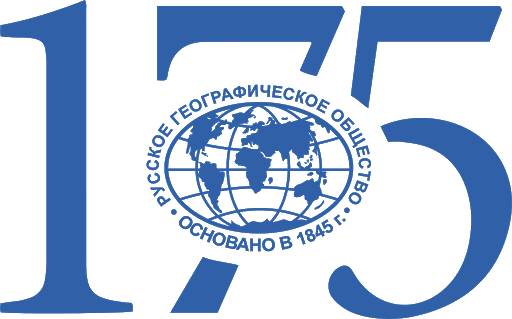 г. Архангельск, 2020I. Общие положения1.1. Настоящее положение определяет условия, порядок организации и проведения интерактивной программы «RGS|КВЕСТ» (далее «квест), реализуемой в рамках Дней Русского географического общества, приуроченных к празднованию 175-летнего юбилея организации.1.2. Организаторы квеста: - Молодёжный клуб Русского географического общества Архангельской области- Архангельское региональное отделение Русского географического общества- ФГБУ «Национальный парк «Кенозерский»- ФГБУ «Национальный парк «Онежское Поморье»- Архангельская областная научная библиотека им. Н.А. Добролюбова- Студенческое объединение «Эко-Университет САФУ»- АРОО ООО «Российский союз Молодёжи»1.3. Сроки проведения квеста:- заявки на участие в квесте принимаются с 23 по 28 октября 2020 года;- 31 октября 2020 года проведение квеста с 10:00 до 16:00 .1.4. Место проведения квеста – набережная города Архангельска (начальная точка маршрута – рядом со зданием Северного морского музея (наб. Северной Двины, 80), завершающая точка маршрута – центральный вход библиотеки им. Н.А. Добролюбова (ул.Логинова,2)).II. Цели и задачи квестаЦель квеста – популяризация географии, смежных наук и деятельности Русского географического общества; приобщение молодежи к городской и природоохранной культуре, формирование активной жизненной позиции у жителей города Архангельска; ознакомление с историческими местами города в интерактивной форме.Задачи:- привлечение внимания населения к деятельности Русского географического общества;- образование, воспитание и просвещение населения в сферах географии, экологии, истории и краеведения;- организация активного семейного отдыха в городской среде, популяризация здорового образа жизни;- раскрытие и поощрение творческих инициатив- привлечение внимания жителей к истории города, экологическим проблемам;- популяризация природоохранной деятельности среди жителей города;- формирование положительного общественного мнения по отношению к достопримечательностям города.III. Участники квеста3.1. Участники квеста состязаются в трёх категориях:- Школьная команда. Состав команды не более 3-х человек (учащиеся от 12 лет школ, учреждений дополнительного образования, школьных и молодежных общественных организаций области);- Студенческая команда. Состав команды не более 3-х человек (студенты (от 16 лет) образовательных учреждений высшего и среднего профессионального образования, участники студенческих объединений области);- Семья. Состав команды не более 5-и человек.3.2. Для участия в квесте необходимо до 28 октября 2020 года включительно заполнить заявку на участие (Приложение 1)IV. Порядок и условия проведения квеста4.1.	Заявка	(Приложение	№1)	на	участие	принимается	на	адрес	электронной почты mkrgoarh@yandex.ru с 23 по 29 октября 2020 года (название документа: Заявка_Название команды). В течение суток Вам должно прийти уведомление с подтверждением регистрации команды. 4.2. В рамках квеста участникам необходимо пройти 7 этапов, выполнив на каждом из них определённое задание. Этапы квеста расположены у памятных мест (достопримечательностей)  набережной города Архангельска.Работа на этапе и решение поставленных задач осуществляются только составом заявленной на квест команды. Любые другие перемещения в процессе гонки (на городском транспорте, на личном транспорте (автомобиле), на транспорте третьих лиц, на такси) других членов команды, связанные с поиском того или иного этапа (ответа на задание), считаются нарушением правил.4.4. Время начала квеста. Старт для каждой команды будет обозначен и обговорён с руководителем команды в течение нескольких часов после приёма заявки. Команды стартуют с диапазоном в 10 минут. Обязательным условием участия является наличие средств индивидуальной защиты – масок.4.5. Программа квеста:  10.00 – старт 1 команды10.10 – старт 2 команды10.20 – старт 3 команды10.30 – старт 4 команды10.40 – старт 5 команды10.50 – старт 6 команды11.00 – старт 7 командыПерерыв11.30 – старт 8 команды11.40 – старт 9 команды11.50 – старт 10 команды12.00 – старт 11 команды12.10 – старт 12 команды12.20 – старт 13 команды12.30 – старт 14 команды12.40 – старт 15 командыПерерыв13.00 – 15.00 старт других команд (с временным диапазоном в 10 минут) при наличии достаточного количества заявок)16.00 – финиш квеста.4.6. Программа включает в себя движение по маршруту, на котором расположены игровые точки – станции. 4.7. Команде необходимо начать движение строго во время, обозначенное оргкомитетом квеста. 4.8. На каждом этапе участники отвечают на вопросы или выполняют предложенные задания и набирают баллы. Время, потраченное на прохождение квеста учитывается при одинаковом количестве набранных баллов между командами. 4.9. На каждом этапе команда должна быть в полном составе и не более 3 человек (школьная и студенческая команды), 5 человек (семья).     4.10. Квест считается завершённым после прохождения финального этапа и получения         сертификата об успешном прохождении квеста.4.11. Закончив прохождение маршрута, участникам необходимо следовать указаниям организаторов на финальном этапе. Победители будут определены путём суммирования баллов, полученных на этапах. Результаты квеста будут опубликованы в этот же день в социальных сетях молодёжного клуба РГО Архангельской области (https://vk.com/mkrgoarh). Призы и дипломы победителей будут переданы руководителям команд в течение двух недель после завершения квеста.      4.12. 	Организаторы оставляют за собой право вносить изменения в программу проведения квеста.VI. Контактные данные организаторовПо вопросам, связанным с квестом можно обратиться по телефону +7 (911)-562-40-81 (Руслан) или по электронному адресу mkrgo.ruslkon@mail.ruПриложение 1Заявка на участие в интерактивной программе «RGS|КВЕСТ»Название командыОбъединение(учреждение, организация, семья)ФИО участников-----Руководитель команды(ФИО, должность)Контактный телефон